ANNEXE A UTILISERPOUR LES CANDIDATS SOUS STATUT SCOLAIRE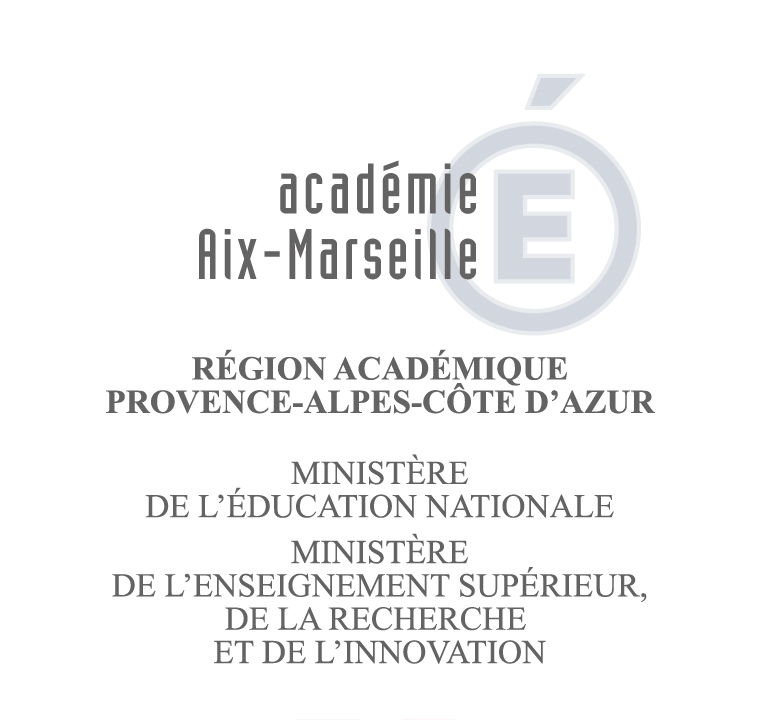 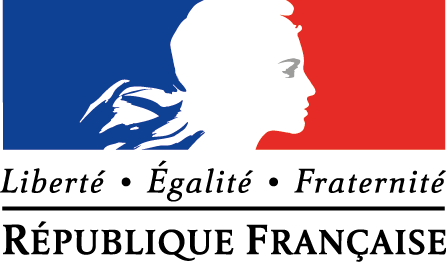  Baccalauréat Professionnel		 Brevet Professionnel 		 BTS		 CAP			 Mention ComplémentaireEn référence :Brevet de Technicien Supérieur (BTS) : décret n° 2013-756 du 19 aout 2013 relatif aux dispositions réglementaires de l'organisation des enseignements supérieurs. Décret n° 2016-1037 du 28 juillet 2016Baccalauréat Professionnel (BAC PRO) et le Brevet Professionnel (BP) : décret n° 95-663 et n° 95-664 du 9 mai 1995 modifié - circulaire n° 97-075 du 18 mars 1997. Décret n° 2016-771 du 10 juin 2016Mention complémentaire (MC) : décret n° 2001-286 du 28 mars 2001, modifié par le décret n°2004-748 du 21 juillet 2004 Certificat d'Aptitude Professionnelle (CAP) : décret n° 2002-463 du 4 avril 2002 modifié par le décret 2004-749 du 22 juillet 2004. Décret n°2016-772 du 10 juin 2016
Mme / M 	: ……………………………………….. 	Épouse :	Prénoms 	: …………………………………………………………………………………………………..…..Né(e) le 	: …………………………………………………à	Adresse 	:	Code Postal : |__|__|__|__|__| Ville : 	Tél : |__|__|__|__|__|__|__|__|__|__| 	Courriel : ……………………………..….@...................................Dernier diplôme préparé : ……………………………………… Année : ……  Obtenu : oui / non
Je certifie exact, 						
Date et signature du candidat :


                                  
Annexe à la demande de positionnement du candidat PARCOURS SCOLAIRE (joindre toutes les pièces justificatives nécessaires)à remplir par le référent du positionnementQUALIFICATIONS SPÉCIFIQUES ÉVENTUELLES : Certificats, habilitations, permis…(joindre toutes les pièces justificatives nécessaires)
►STAGES OU CONTRATS en lien avec la formation demandée :(joindre toutes les pièces justificatives nécessaires)EXPÉRIENCES PROFESSIONNELLES en lien avec la formation demandée : (joindre toutes les pièces justificatives nécessaires)à remplir par le référent du positionnementà remplir par le référent du positionnement*un courrier motivé doit être proposé à la signature du recteur**indiquer les pièces manquantes ou la justification de non recevabilitéINTITULÉ DU DIPLOME ENVISAGÉ  (intitulé exact avec Option si besoin) :…………………………………………..……………INTITULÉ DU DIPLOME ENVISAGÉ  (intitulé exact avec Option si besoin) :…………………………………………..……………ÉTABLISSEMENT DE FORMATION CONCERNÉ : ……………………………………………………………………………………(1) à remplir par le référent du positionnementÉTABLISSEMENT DE FORMATION CONCERNÉ : ……………………………………………………………………………………(1) à remplir par le référent du positionnementDate de début de la formation : ……………….	Date de fin de la formation : ……………………….
Date de début de la formation : ……………….	Date de fin de la formation : ……………………….
Pour les BTS uniquement : Nombre d’heures en centre :     ……………….	
Pour les BTS uniquement : Nombre de semaines de stage : ……..…..……….Nombre de semaines du contrat de travail :…….Pour cette formation, je demande une réduction de la :
DUREE DE LA FORMATION de 2 ans à 1 an :     OUI □  NON □DUREE DE LA PERIODE DE STAGE :                 OUI □ NON □Pour cette formation, je demande une réduction de la :
DUREE DE LA FORMATION de 2 ans à 1 an :     OUI □  NON □DUREE DE LA PERIODE DE STAGE :                 OUI □ NON □DIPLOMESDatesINTITULÉ du DIPLOMEDispenses d’Épreuves ou d’Unités (1)OBTENUS(Français/Etrangers)Dispenses par équivalences :Epreuves : Obtenus partiellementEpreuves obtenuesPRÉPARÉS MAIS NON OBTENUS(Bénéfice d’épreuves ou d’unités - notes supérieures ou égales à 10/20)
Intitulé
Organismes de délivrance
Date d’obtention
Entreprise ou organisme de formation(nom et adresse)Nature des activités exercéesDurée en semainesDate de débutDate de finDurée totale des stages ou contrat (en semaines) : ………………………………………………………Durée totale des stages ou contrat (en semaines) : ………………………………………………………Durée totale des stages ou contrat (en semaines) : ………………………………………………………Durée totale des stages ou contrat (en semaines) : ………………………………………………………Durée totale des stages ou contrat (en semaines) : ………………………………………………………Entreprise (nom et adresse)Nature des activités exercéesDurée (années, mois, semaines)Date de débutDate de finDurée totale des expériences professionnelles (en années, mois, semaines) : ………………………………………………………………………………………………………………………
Durée totale des expériences professionnelles (en années, mois, semaines) : ………………………………………………………………………………………………………………………
Durée totale des expériences professionnelles (en années, mois, semaines) : ………………………………………………………………………………………………………………………
Durée totale des expériences professionnelles (en années, mois, semaines) : ………………………………………………………………………………………………………………………
Durée totale des expériences professionnelles (en années, mois, semaines) : ………………………………………………………………………………………………………………………

Observations concernant l’aménagement du parcours de l’apprenant :Coordonnées du référent du positionnement :Nom : Téléphone :Courriel : Avis du corps d’inspection académique : Mme, M : ...…………………………….Avis du corps d’inspection académique : Mme, M : ...…………………………….Avis du corps d’inspection académique : Mme, M : ...…………………………….Avis du corps d’inspection académique : Mme, M : ...…………………………….Avis du corps d’inspection académique : Mme, M : ...…………………………….Commentaires éventuels et signature :AvisAvisFavorableCommentaires éventuels et signature :AvisAvisDéfavorable*Commentaires éventuels et signature :Commentaires éventuels et signature :  Réduction de la durée de la 
       formation  Réduction de la durée de la 
       formation  Réduction de la durée de la 
       formationCommentaires éventuels et signature : Réduction du stage Réduction du stage Réduction du stageCommentaires éventuels et signature :Commentaires éventuels et signature :Dossier incomplet**Dossier incomplet**Dossier incomplet**Commentaires éventuels et signature :Dossier non recevable**Dossier non recevable**Dossier non recevable**Commentaires éventuels et signature :Commentaires éventuels et signature :